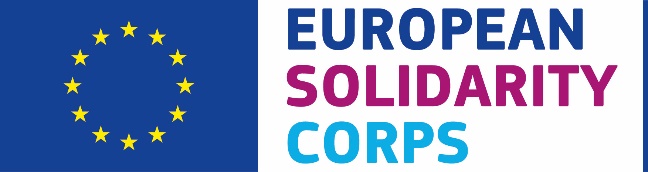 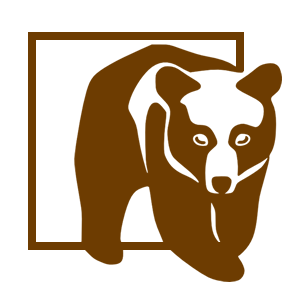 This application form is to be returned along with a motivation letter to the email address given at the end of this form. CV’s will not be considered. We highly recommend that you read the Information Pack carefully and visit our website on https://www.baer.de/  for further information before applying.Please note, that in 2023 we cannot take any Non-EU-Country participants. For now we just can´t cope with the additional work required by EU for those participants. You must be registered as a European Solidarity Corps volunteer before applying. Once registered, you will be given a Participants Reference Number. https://europa.eu/youth/solidarity_en Personal details  DOB	 EmailLegal residency- The place/country where you are registered to live or have a residency permit.Please provide a clear passport style photo of yourself (Please keep this on the front page when returning the form). Meeting ESC eligibility criteria I confirm I will be aged 18-30 years old at the start of my placement           	Yes	No I confirm I am a resident from a Programme or Partner country 		Yes  No  I am completing this placement as mandatory part of my college/university course. 		Yes  No  I confirm that I have completed a short-term (less than 60days) or long-term (60 days or more) EVS or ESC placement before?		 Yes	No If yes, please state whether it was a long-term or short-term placement, where and when it was.Placement choicePlease choose the sanctuary and placement you would like. Alternativer Bärenpark Wobis Please choose one placement.		    Long-term (12 months) Education Assistant				    		     ORAlternativer Wolf-und Bärenpark Schwarzwald Please choose one placementLong-term (12 months) Animal and Education						    Volunteers with fewer opportunities.Our placements are created to include volunteers that may face certain barriers due to their environment or personal choices. Please choose from the list which circumstance(s) best describes you. The barriers are deliberately very general to include obstacles most young people may face in these current times. You will not be asked to prove which barrier you fit into, however, this information helps to build a project best suited for you.Volunteer with cultural barriers			 Immigrants, refugees or descendants from immigrant or refugee families, young people belonging to a national or ethnic minority, young people with linguistic adaptation and cultural inclusion difficulties etc Also included are potential volunteers put off or who are fearful of placements abroad which may expose them to foreign languages and culture that are unfamiliar. Geographical barriers			Young people from remote or rural areas, young people living on small islands or in peripheral regions, young people from urban problem zones, young people from less serviced areas (limited public transport, poor facilities). Also included are young peoplethat need to be "mobile" together with the participants when going abroad.
Economic barriers			Young people with a low standard of living, low income, dependence on social welfare system, young people in unemployment or poverty, young people who are homeless, in debt or with financial problems etc.Education and training systems barriers			Individuals performing poorly in education and training systems, for early school-leavers, NEETs (people not in education, employment or training) and low-qualified. Language skillsPlease write down all the languages you are able to speak and using the Common European Framework of Reference (CEFR) or an equivalent. Please also state your language proficiency. If any proficiency is stated, be prepared to show certificates. QualificationsList the qualifications you have taken or are about to take (Degree, Master’s Degree, PhD, or other) Past employment details Including your present or last employment.Relevant experiencePlease use short descriptions to indicate where you have relevant skills and experience to the internships you are especially interested in.(Please draw from past employment and/or voluntary activities. Indicate the number of years you have been involved in the duties mentioned and relevant job or volunteer role titles.Training coursesDetail below any specialised training you have received or any relevant short courses attended.Expectations for the project.Please tell us why you want to take part in this placement and what you would like to achieve from it. This can be anything from improving your English language if you are a non-native speaker; gaining industry based experience for a career in this field; or meeting new people from different background.Spare time interests and vocational activitiesCriminal recordHave you ever been prosecuted or convicted in connection with any offence, and is there any pending prosecution? Please give details.Submission of application.Completed applications should be returned with a letter of motivation to either:For a placement at Worbis- worbis@baer.de OrFor a placement at Blackforest- schwarzwald@baer.de Deadline for applications is: 31.03.2023Start of the Project: 01.04.2023 (01.05.2023)Applications submitted after this date will not be consideredHow did you learn of this us/vacancy?ESC Participants reference numberSurnameDr/Mr/Mrs/Miss/Ms/OtherForename(s)   AddressPostcode Mobile Tel noNationalityLanguage:    Native speaker           A1              A2           B1           B2           C1           C2 Language:    Native speaker           A1              A2           B1           B2           C1           C2 Type of qualificationSubjectResult/dateType of qualificationSubjectResult/dateEmployer’s name & addressJob titleDateDateReasons for leavingFromTo